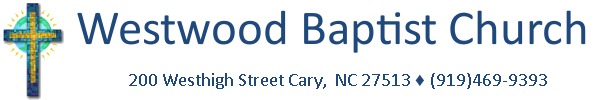 HOSTSA SINGLE ADULTS SEMINARfor divorced, widowed, and never married singlesSATURDAY MORNING, FEBRUARY 8, 2014
in the Church Fellowship Hall
THEME:  “Our Identity”Guest speakers include:For more info and to pre-register, please contact the church at 919-469-9393. 
Registration is $15.  Make checks payable to Westwood Baptist Church.Registration starts at 8:30am, program begins at 9am and continues to 1pm.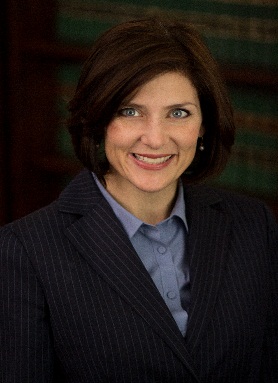 Caroline Farmer, Deputy Director 
Victims and Citizens Section 
NC Attorney General’s OfficeTopic:  “Identity Theft”
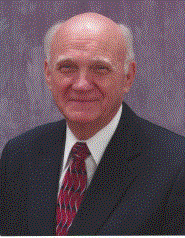 Dr. Talmage Williams
Retired Pastor and 
current member of WestwoodTopic: “Our Single Identity”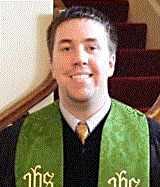 David With
Minister with Students 
Hayes Barton Baptist Church, RaleighTopic: “Our Eyesight:  Overcoming the Barriers and Begin Living an Extraordinary Life by Fixing Our Eyes on Jesus”
